VŠEOBECNE ZÁVÄZNÉ NARIADENIAOBECNÉHO ZASTUPITEĽSTVAV MALČIACH2/2013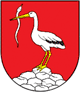 O určení výšky príspevkov od zákonných zástupcov detí/žiakov a dospelých na čiastočnú úhradu nákladov za pobyt v materskej škole, v školskom klube detí, v školskej jedálni a výdajnej školskej jedálni Návrh VZN č. 2/2013 bol zverejnený na pripomienkovanie:                                                                    od dňa: 03.09.2013 do 18.09.2013Všeobecne záväzné nariadenie obce schválené dňa:             19.09.2013Uznesením OZ číslo:                                                                   30 a /2013VZN č. 2/2013 zverejnené na informačnej tabuli dňa:           19.9.2013 VZN č. 2/2013 nadobúda účinnosť dňa:                                  04.10.2013Obec   M a l č i c e  podľa § 28 ods.5, § 49 ods. 4, §114 ods. 6, §115ods. 5, § 116 ods. 6 a §140 ods. 9 zákona NR SR č.  245/ 2008 z. Z. o výchove a vzdelávaní / školský zákon/ a o zmene a doplnení niektorých zákonov v znení neskorších predpisov, podľa § 6 ods. 24 zákona č. 596/ 2003 Z. z. o štátnej správe v školstve a školskej samospráve v znení neskorších predpisovv y d á v atoto všeobecne záväzné nariadenie, na ktorom sa podľa § 6 ods. 1 a ustanovení § 11 ods. 4 písm. g/ zákona č. 369/ 1990 Zb. o obecnom zriadení  v znení neskorších predpisov uznieslo Obecné zastupiteľstvo v Malčiciach. Všeobecne záväzné nariadenieobce Malčice č. 2/ 2013 o určení výšky príspevkov od zákonných zástupcov detí/žiakov  a dospelých na čiastočnú úhradu nákladov za pobyt v materskej škole, v školskom klube detí, v školskej jedálni a výdajnej školskej jedálni zriadenej na území obce MalčiceOddiel I.Úvodné ustanovenia Účelom tohto všeobecne záväzného / ďalej len VZN / je určenie výšky príspevkov na čiastočnú úhradu výdavkov v jednotlivých druhoch škôl a školských zariadení v zriaďovateľskej pôsobnosti obce Malčice od zákonných zástupcov detí/ žiakov a dospelých:  I. časť : Príspevky v materskej škole /ďalej len MŠ / od zákonných zástupcov detíII. časť:  Príspevky v školskom klube detí/ ďalej len ŠKD/ od zákonných zástupcov žiakov III. časť: Príspevky v školskej jedálni/ ďalej len ŠJ, VŠJ/ od zákonných zástupcov detí/ žiakov a dospelých stravníkov:   a/ príspevky v ŠJ – od zákonných zástupcov detí MŠ, žiakov ZŠ/ v členení na I. a II. stupeň,b/príspevky v ŠJ . za deti/ žiakov v hmotnej núdziI. časť Príspevky v materskej škole1. V súlade s § 28 ods. 3 zákona č. 245/ 2008 Z. z. o výchove a vzdelávaní/ školský zákon/ vzdelávanie v materskej škole sa uskutočňuje za čiastočnú úhradu.2. Za pobyt dieťaťa v materskej škole zriadenej obcou prispieva zákonný zástupca dieťaťa na čiastočnú úhradu nákladov mesačne na jedno dieťa sumou 5,-€3. Výška príspevku je určená v súlade s § 28 ods. 6 zákona č. 245/ 2008 Z. z. o výchove a vzdelávaní školský / školský zákon/ v nadväznosti na § 2písm.  c/ zákona č. 601/ 2003 Z. z. o životnom minime, v platnom znení.    4. Výber príspevku od rodiča zabezpečuje riaditeľka MŠ vopred do 15. dňa v kalendárnom mesiaci a následne MŠ odvádza tento príspevok obci do dokonca príslušného mesiaca v ktorom bol príspevok vybraný. 5. Príspevok v MŠ sa neuhrádza za dieťa: a/ ktoré má jeden rok pred plnením povinnej školskej dochádzky,b/ ak zákonný zástupca dieťaťa predloží riaditeľovi MŠ Doklad o tom, že je poberateľom dávky v hmotnej núdzi a príspevkov k dávke v hmotnej núdzi,c/ ktoré je umiestnené v zriadení na základe rozhodnutia súdu,d/ ktoré má prerušenú dochádzku do MŠ na viac ako 30po sebe nasledujúcich kalendárnych dní z dôvodu choroby, alebo rodinných dôvodov preukázateľným spôsobom/ vopred zaplatený príspevok sa v prípade potreby rieši kompenzáciou v nasledujúcom mesiaci/e/ktoré nedochádzalo do MŠ v čase školských prázdnin alebo bola prerušená prevádzka MŠ zapríčinená zriaďovateľom alebo inými závažnými dôvodmi – v týchto prípadoch zákonný zástupca uhrádza pomernú časť. II. časťPríspevky v školskom klube detí1. V súlade s § 114 ods. 6,7 zákona č. 245/ 2008 Z. z. o výchove a vzdelávaní/ školský zákon/ vzdelávanie v školskom klube detí sa uskutočňuje za čiastočnú úhradu.2. Na čiastočnú úhradu nákladov spojených s činnosťou v školskom klube detí v zriaďovateľskej pôsobnosti obce je mesačný príspevok na jedno dieťa vo výške 2,50- €, na dve a viac detí 5,- €3. Výška príspevku je určená v súlade s § 114ods. 7 zákona č. 245/2008 Z. z. o výchove a vzdelávaní / školský zákon/ v nadväznosti na § 2 písm. c/ zákona č. 601/ 2003 Z. z. o životnom minime v platnom znení. 4. Tento príspevok sa uhrádza vopred do 10. dňa v kalendárnom  mesiaci účet právneho subjektu, pri ktorom je  ŠKD zriadený. 5. Zriaďovateľ rozhodol o odpustení  príspevku :- príspevok v ŠKD sa neuhrádza, ak plnoletý žiak alebo zákonný zástupca neplnoletého žiaka o to písomne požiada riaditeľ ZŠ a predloží doklad o tom, že je poberateľom dávky hmotnej núdzi  a príspevkov k dávke v hmotnej núdzi podľa osobitného predpisu.III. časťPríspevok v školskej jedálni1.  V súlade s § 140 ods. 9 zákona 245/2008 Z. z. o výchove a vzdelávaní / školský zákon/ činnosť v školskej jedálni sa uskutočňuje za čiastočnú úhradu. V súlade s § 140 ods. 11 uvedeného zákona MŠVV a Š SR stanovilo finančné pásma určujúce rozpätie na nákup potravín na jedno hlavné jedlo podľa vekových kategórií – viď príloha č. 1.2. Príspevok, ktorý uhrádza zákonný zástupca neplnoletého žiaka, alebo dospelý stravník vo výške nákladov na nákup potravín podľa vekových kategórií stravníkov je uvedený v prílohe č. 2.  3. Príspevky sa uhrádzajú vopred 25. Dňa v mesiaci za celý nasledujúci mesiac príslušnej školskej jedálni.4. Príspevok v ŠJ na jedno jedlo sa uhrádza len čiastočne, ak zákonný zástupca neplnoletého žiaka je poberateľom dávky hmotnej núdzi a ÚPSVaR zaradí dieťa/ žiaka do zoznamu na poberanie dotácií v súlade so zákonom NR SR č. 544/2010 Z. z. o dotáciach v pôsobnosti MPSVaR SR v znení neskorších predpisov a poskytne dotácie na stravu.Výška poplatku sa znižuje o schválenú dotáciu.Oddiel II.Záverečné ustanovenie1. V súlade nie je vo všeobecne záväznom nariadení podrobnejšia úprava, odkazuje sa na zákon č. 245/ 2008 o výchove a vzdelávaní/ školský zákon / v znení neskorších predpisov, zákon č. 596/ 2003 o štátnej správe v školstve a školskej samospráve v znení neskorších predpisov, zákon č. 597/ 2003 o financovaní škôl a školských zriadení v znení neskorších predpisov a na vykonávacie predpisy vydané na ich základe.2. Dňom účinnosti tohto Všeobecne záväzného nariadenia sa zrušuje Všeobecne záväzne nariadenie Obecného zastupiteľstva v Malčiciach č. 2/ 2012 schválené dňa 23.10.2012. 3. Všeobecne záväzné nariadenie č. 2/ 2013 o určení výšky príspevkov od zákonných zástupcov detí/žiakov  a dospelých na čiastočnú úhradu nákladov za pobyt v materskej škole, v školskom klube detí, v školskej jedálni a výdajnej školskej jedálni bolo schválené Obecným zastupiteľstvom v Malčiciach dňa 19.09.2013 uznesením č. 30 a/2013.4. VZN č. 2/ 2013 o  o určení výšky príspevkov od zákonných zástupcov detí/žiakov  a dospelých na čiastočnú úhradu nákladov za pobyt v materskej škole, v školskom klube detí, v školskej jedálni a výdajnej školskej jedálni, nadobúda účinnosť 15. dňom jeho vyvesenia na úradnej tabuli obce Malčice, teda 04.10.2013V Malčiciach, dňa 19.09.2013                                                                                          František Lopašovský                                                                                                  starosta obce           Prílohy: Príloha č. 1 – Finančné pásma nákladov na nákup potravín na jedno jedlo               Príloha č. 2 – Úhrady nákladov 